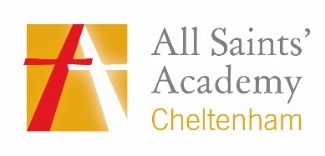 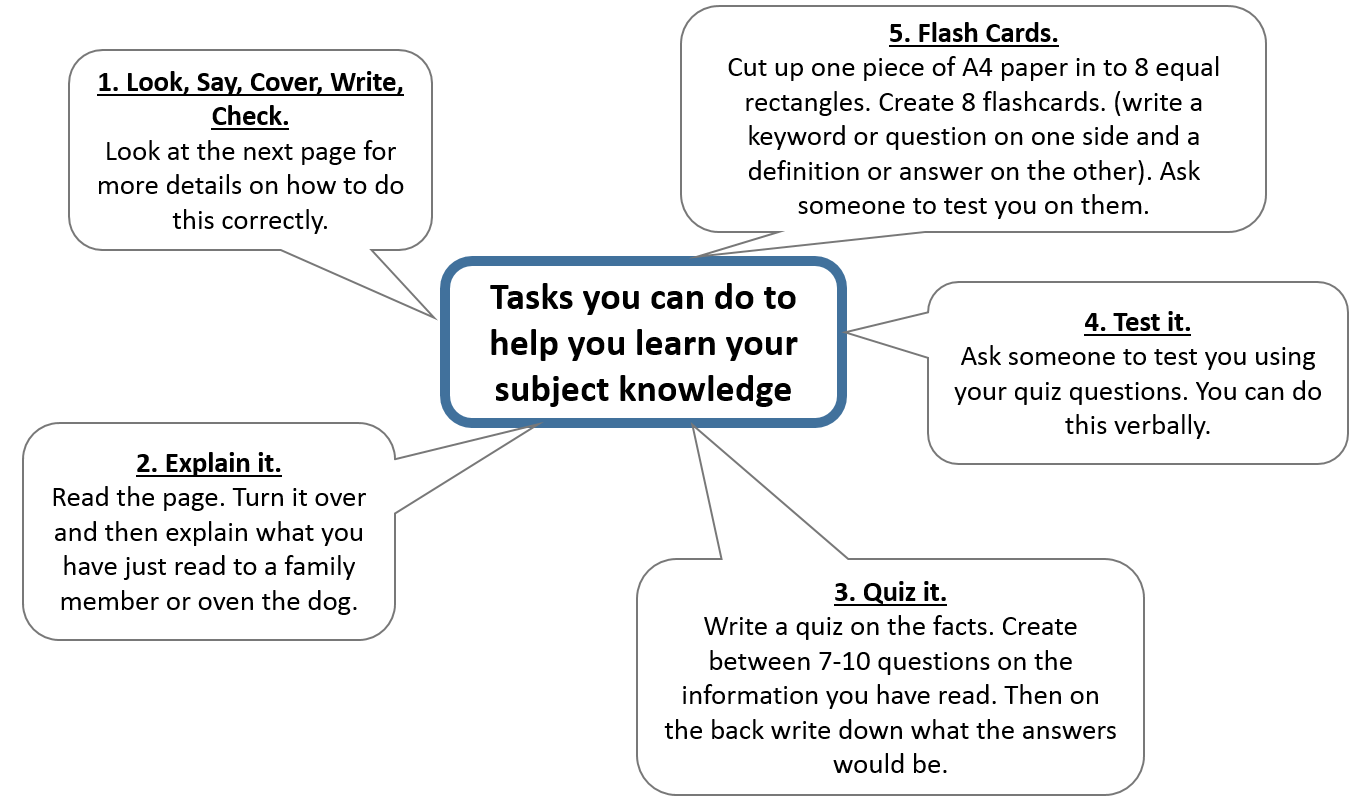 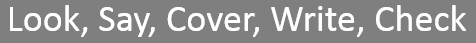 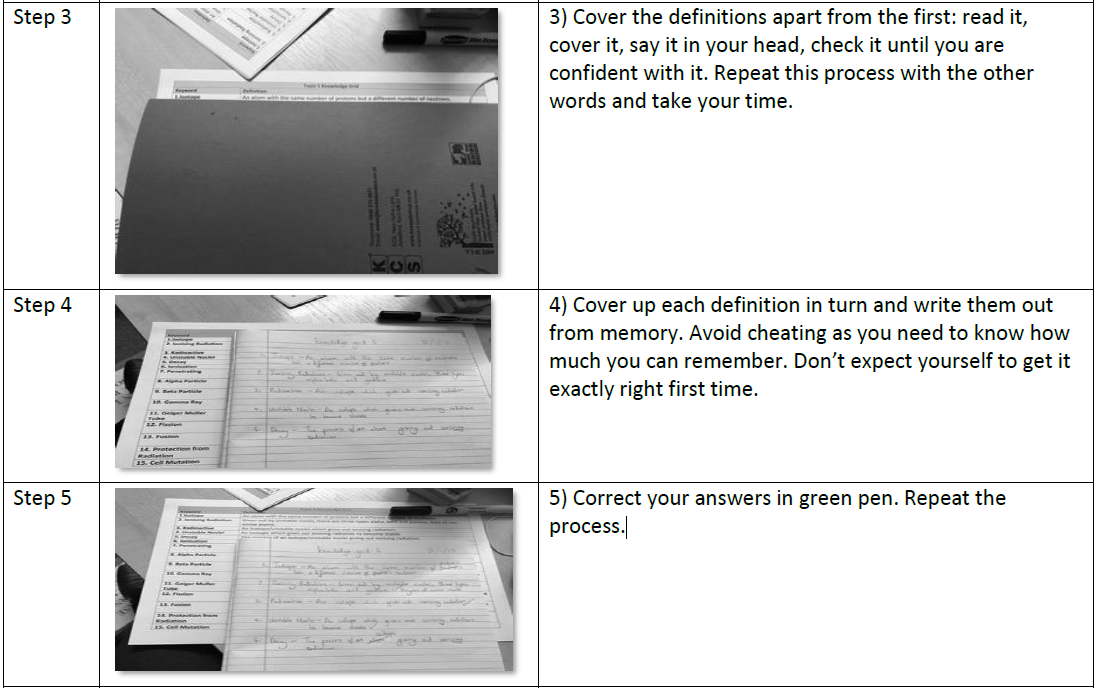 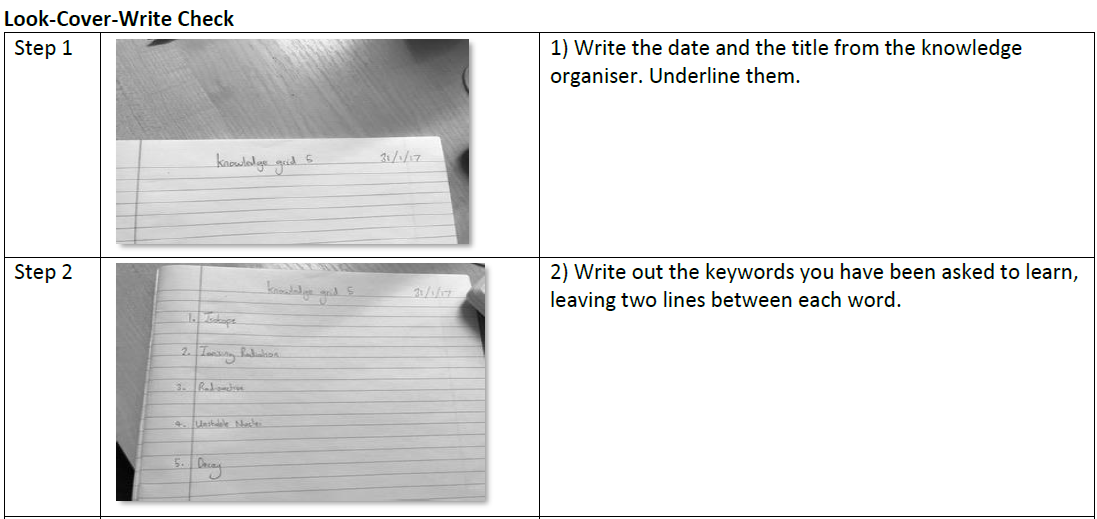 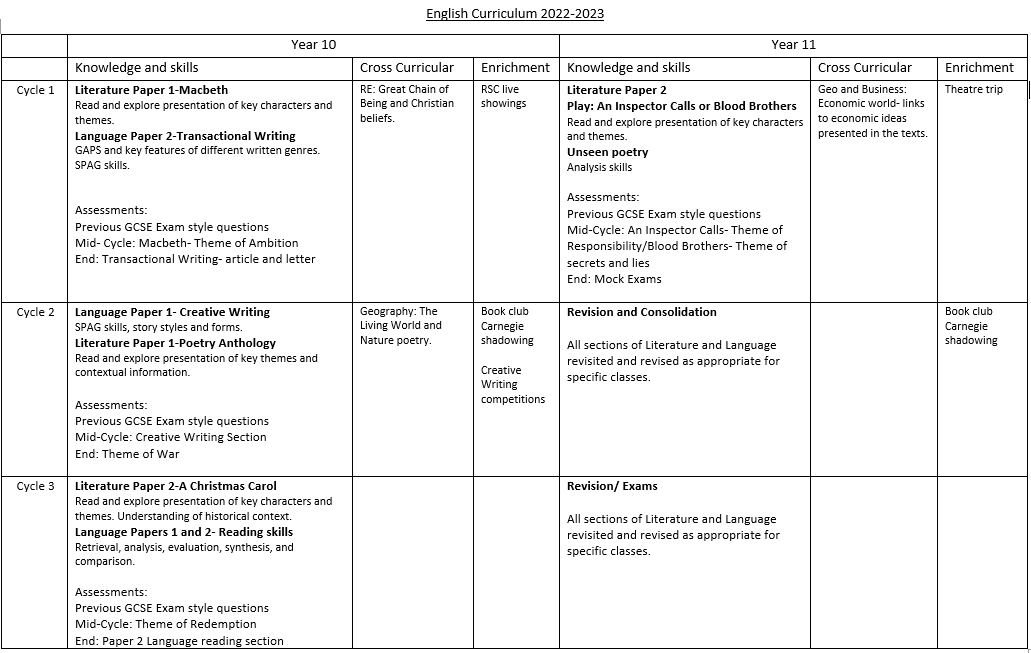 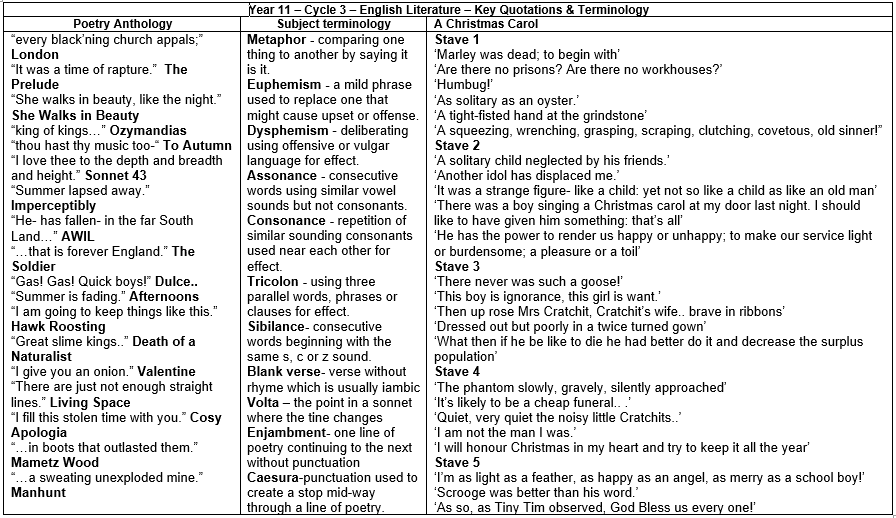 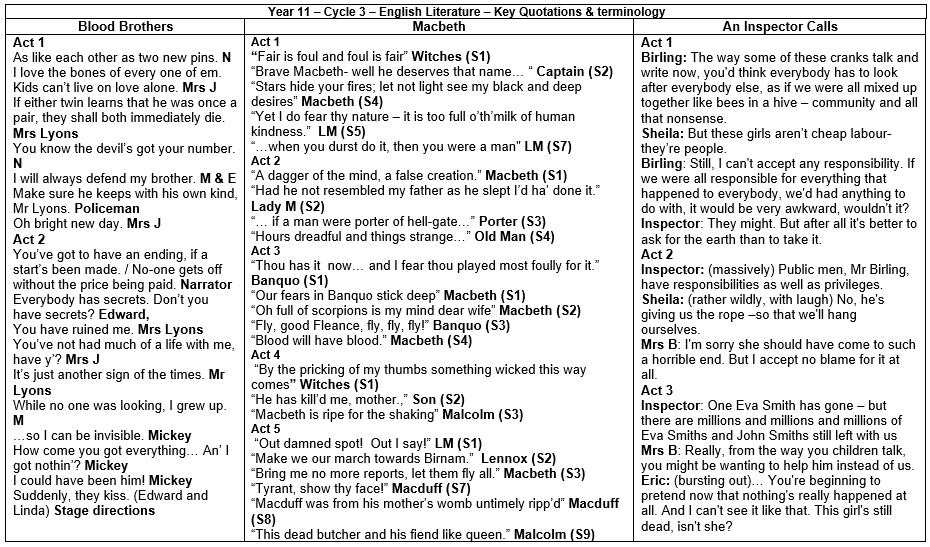 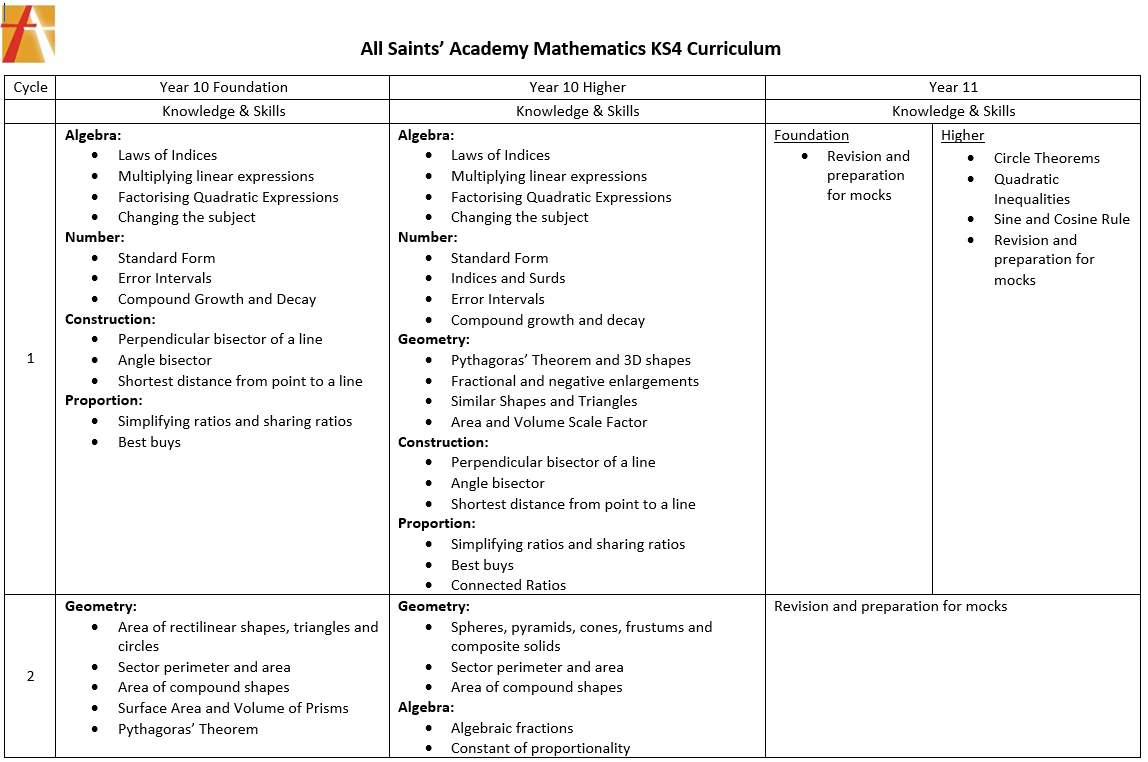 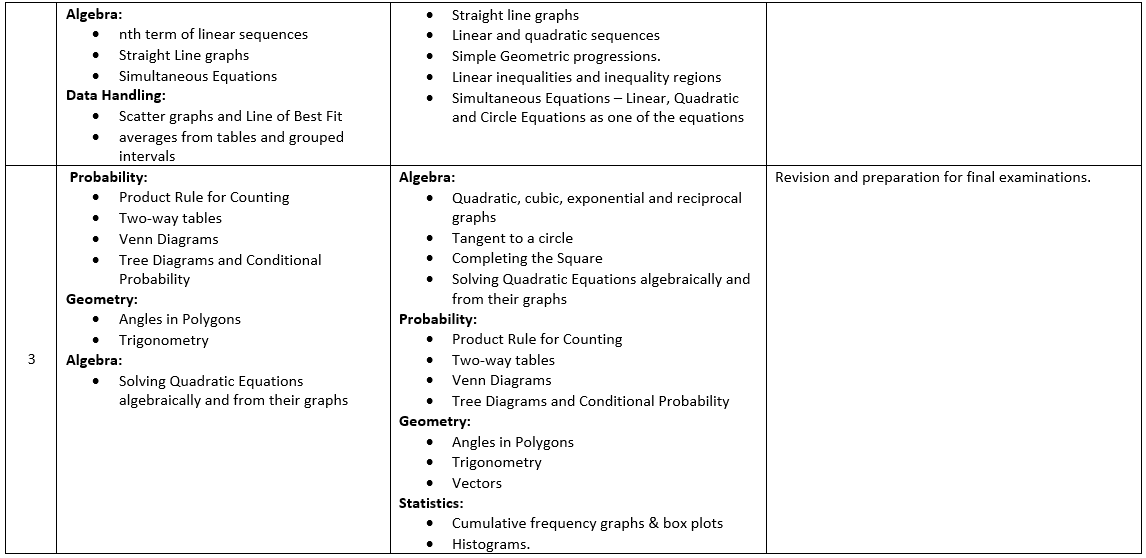 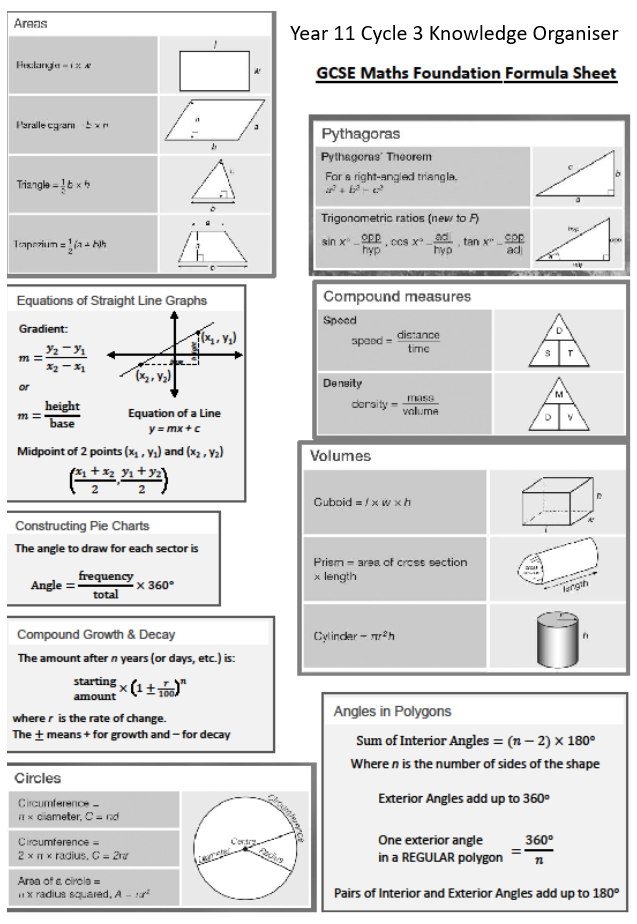 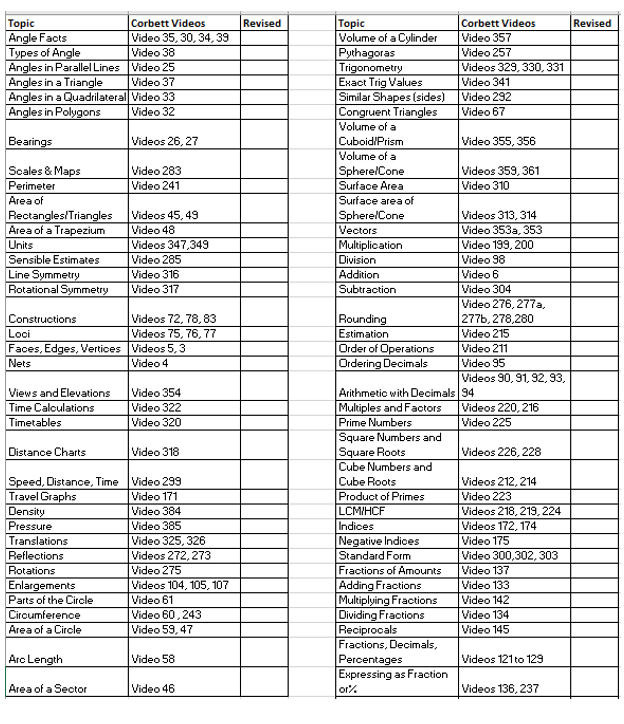 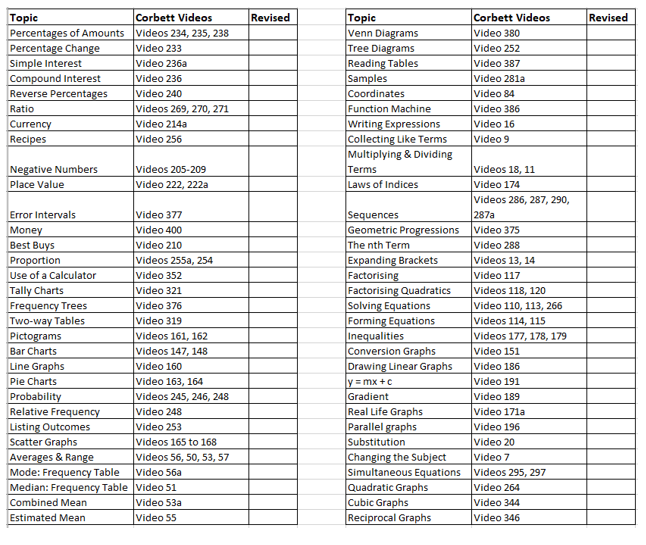 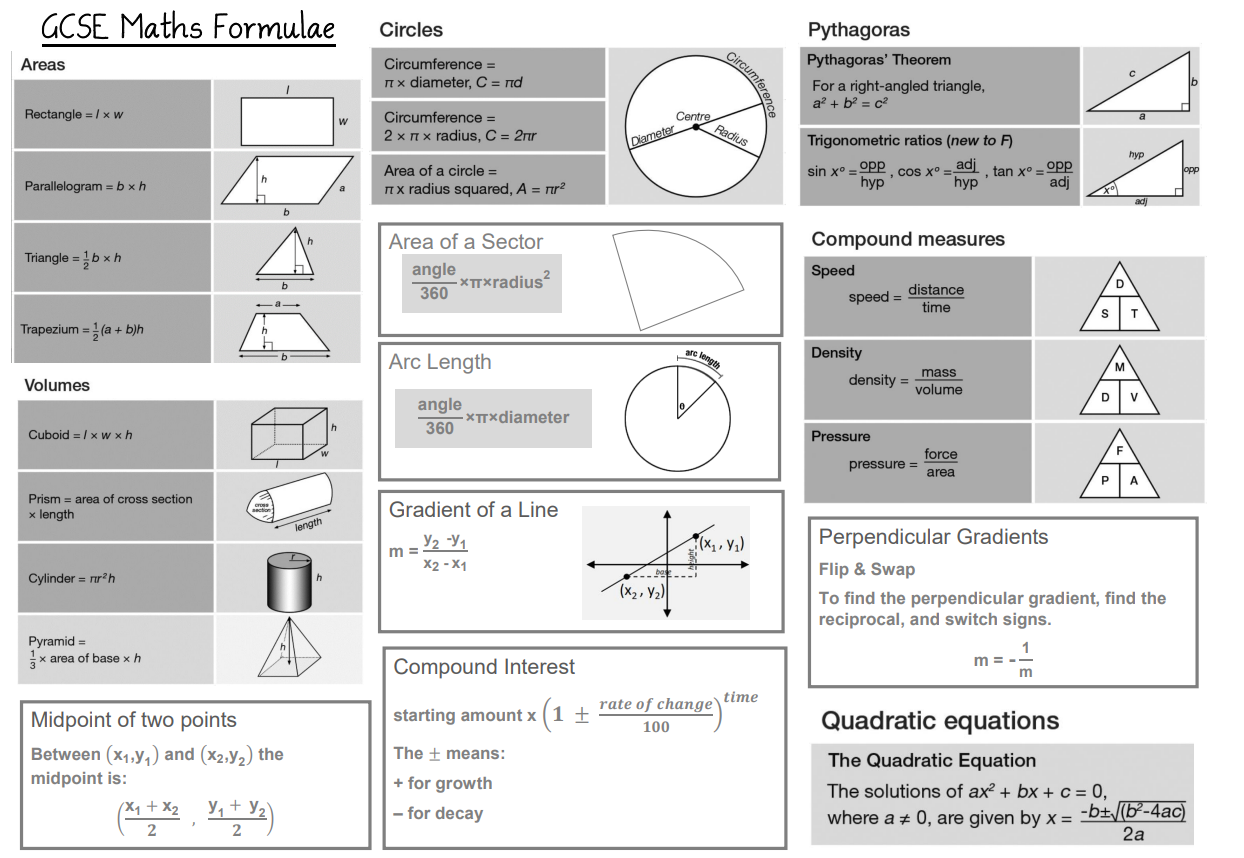 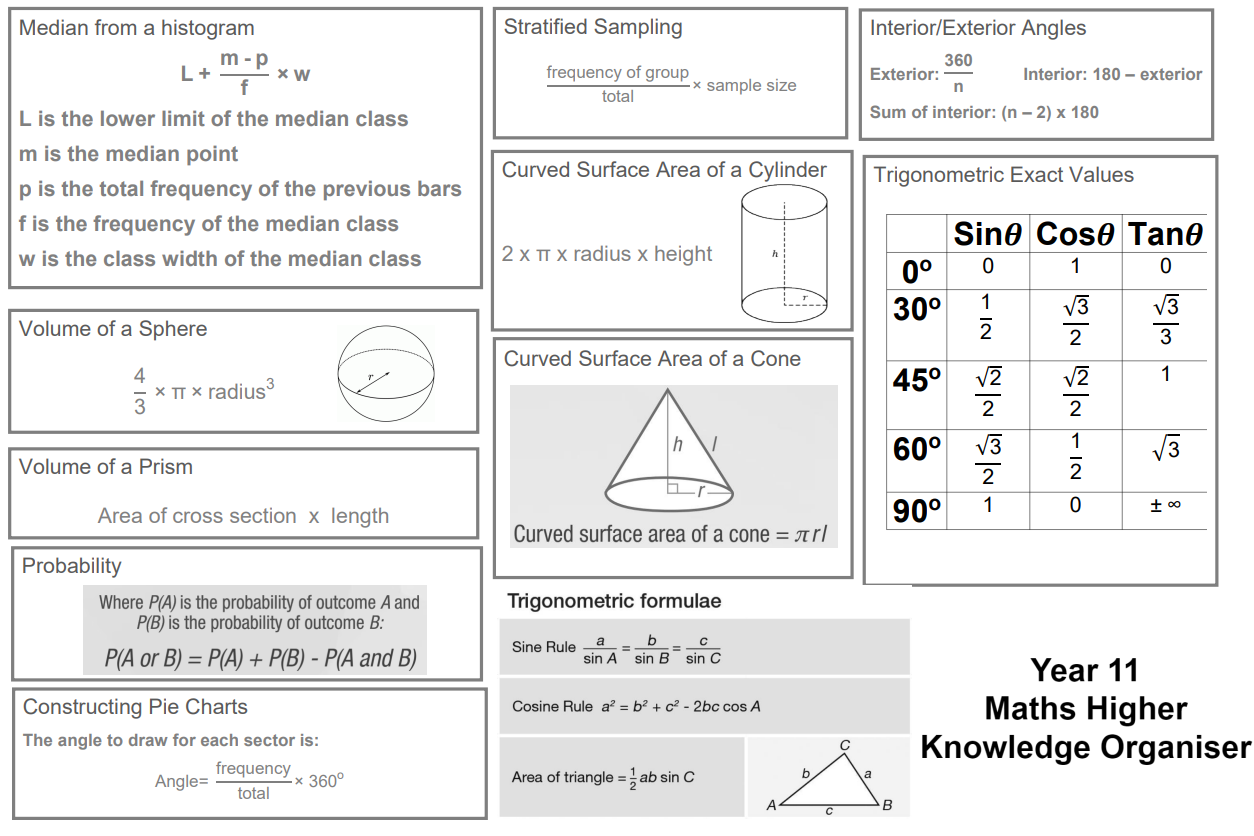 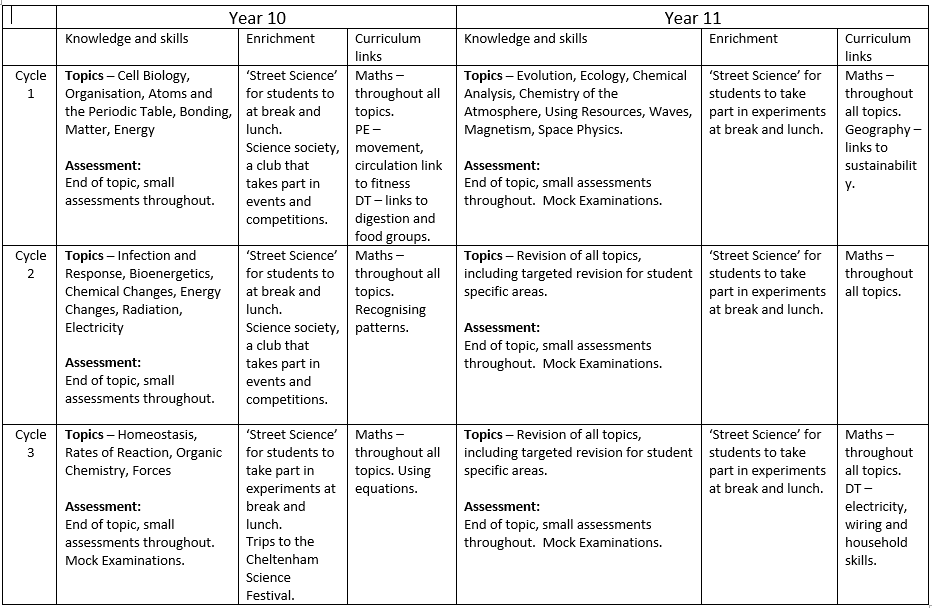 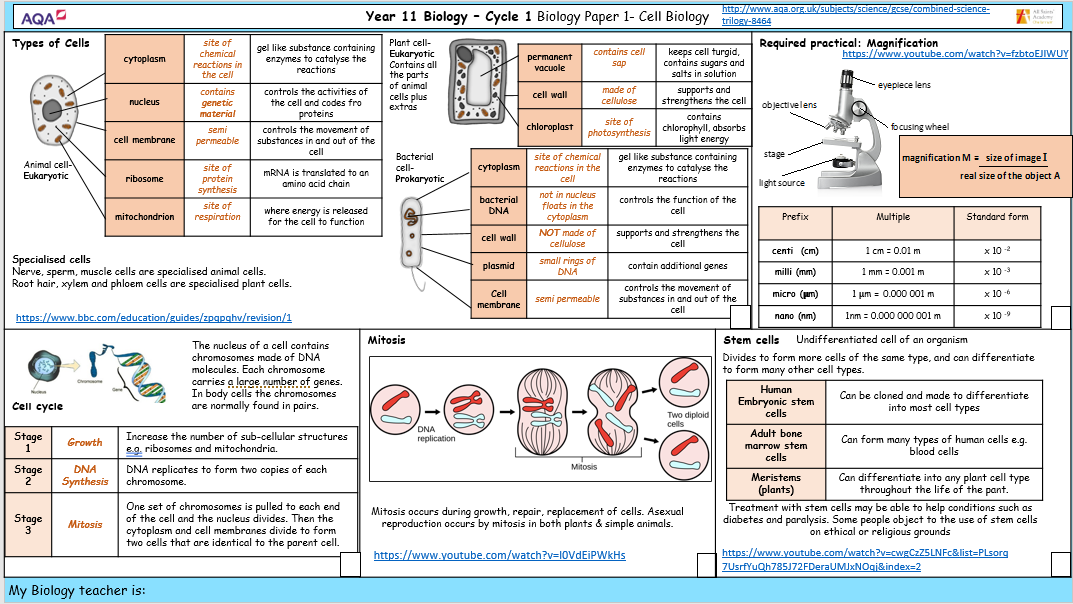 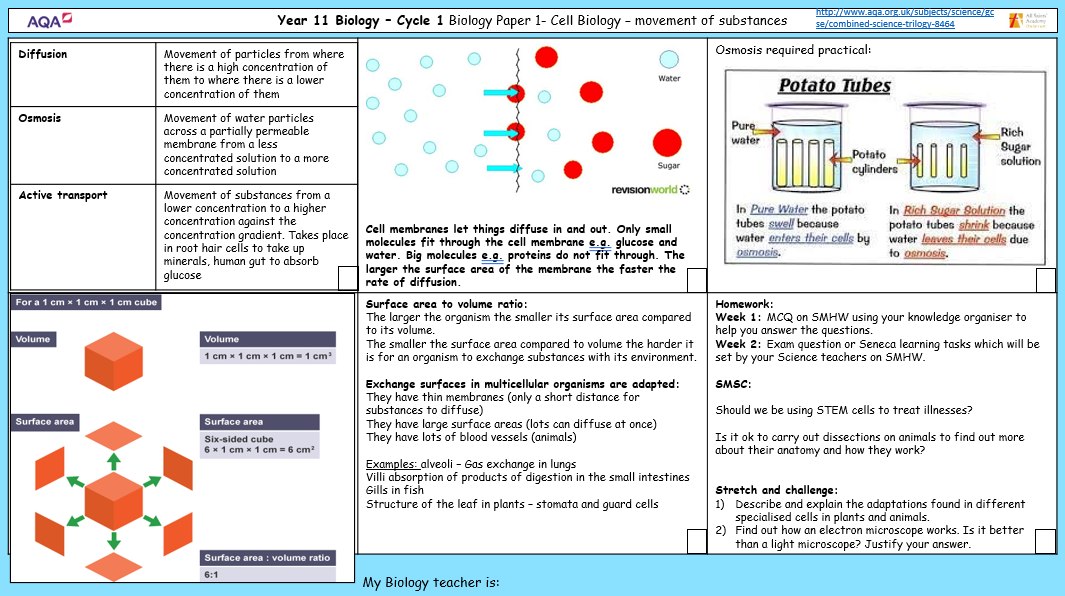 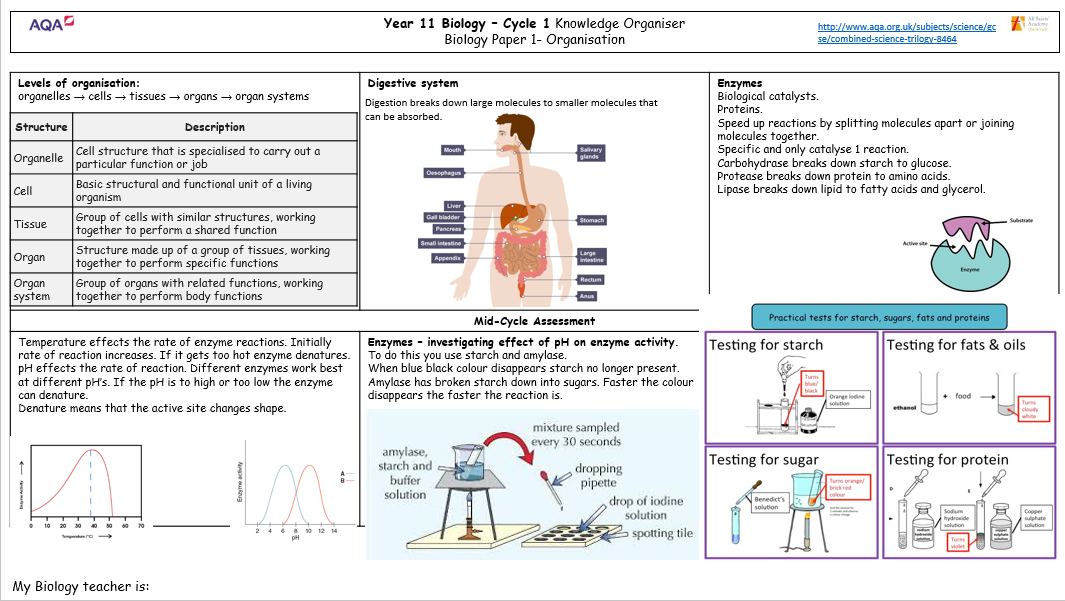 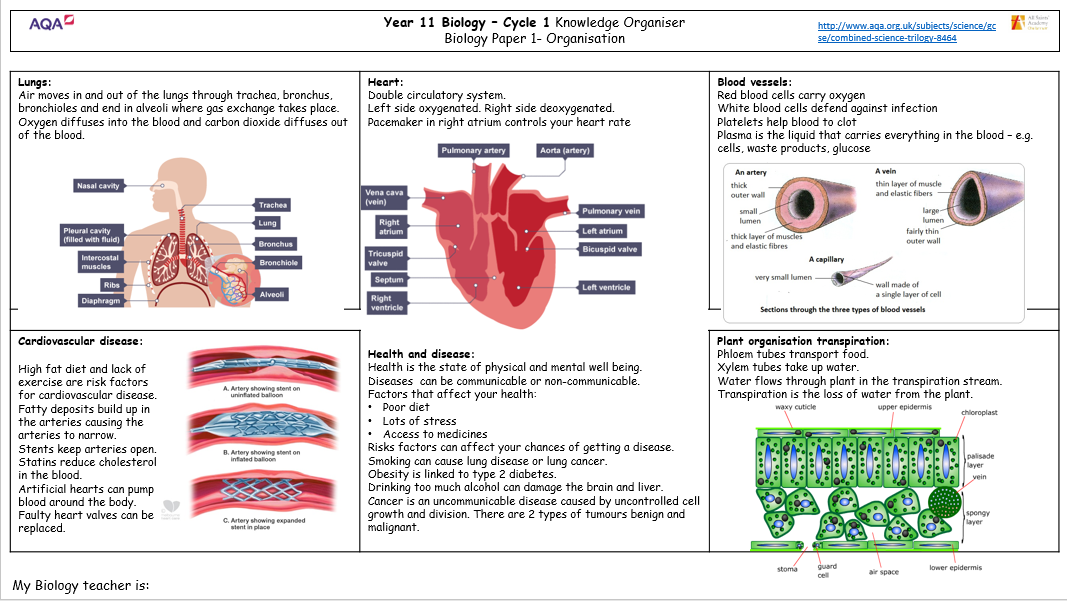 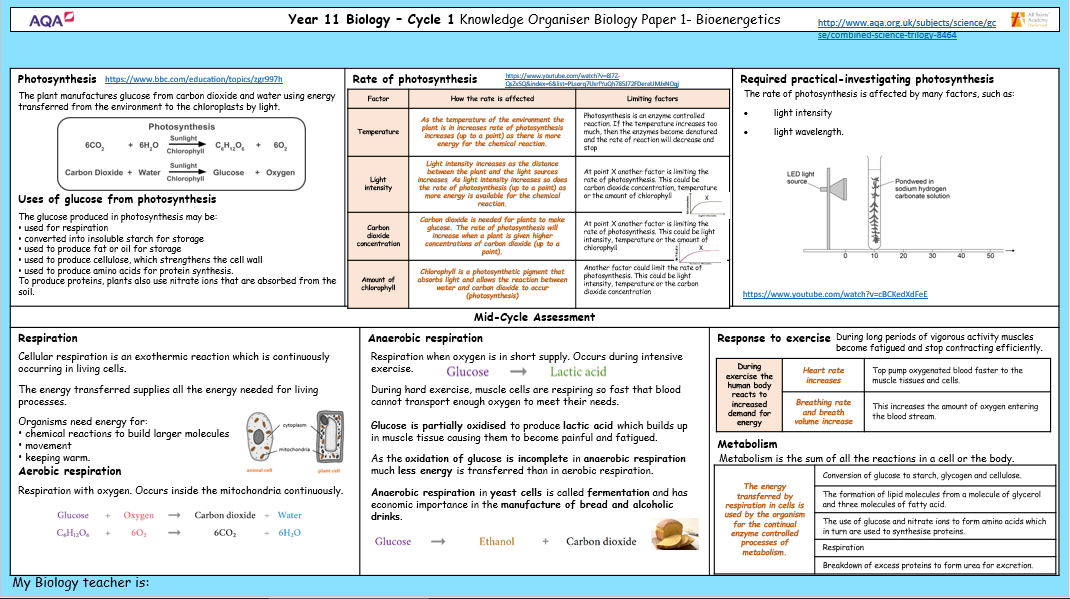 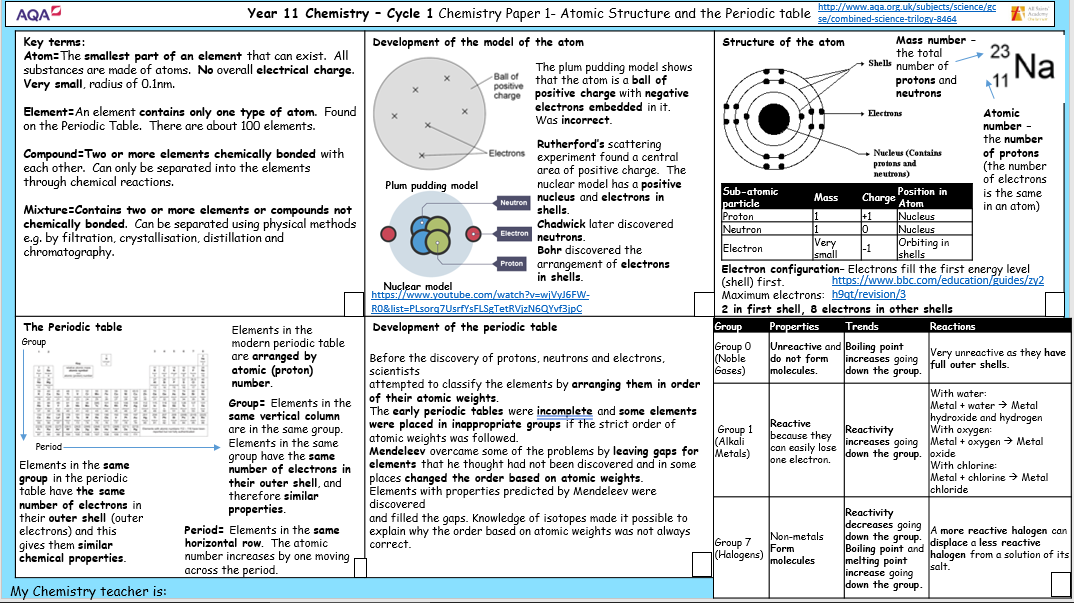 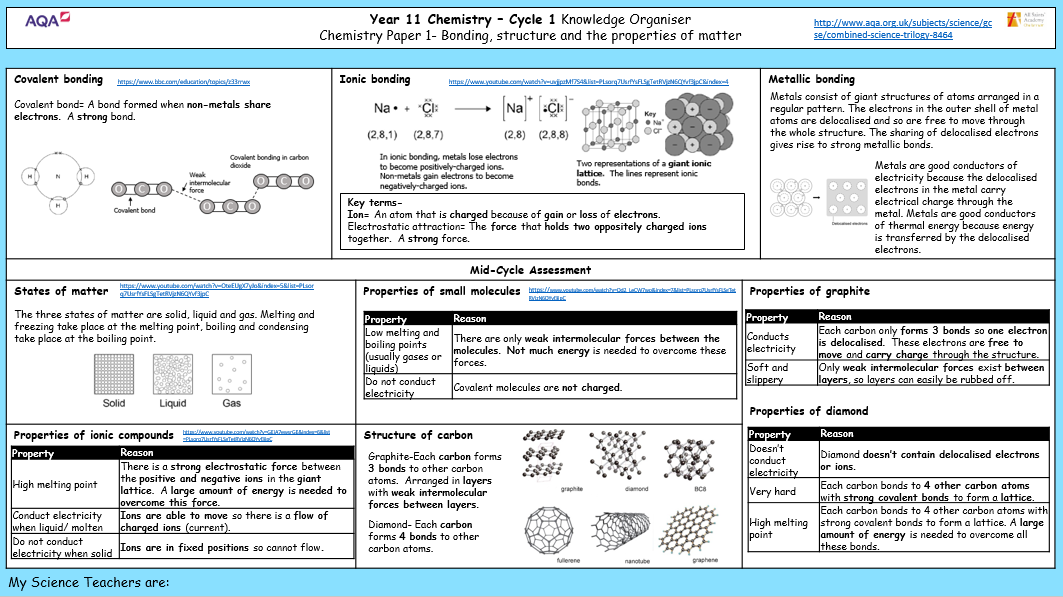 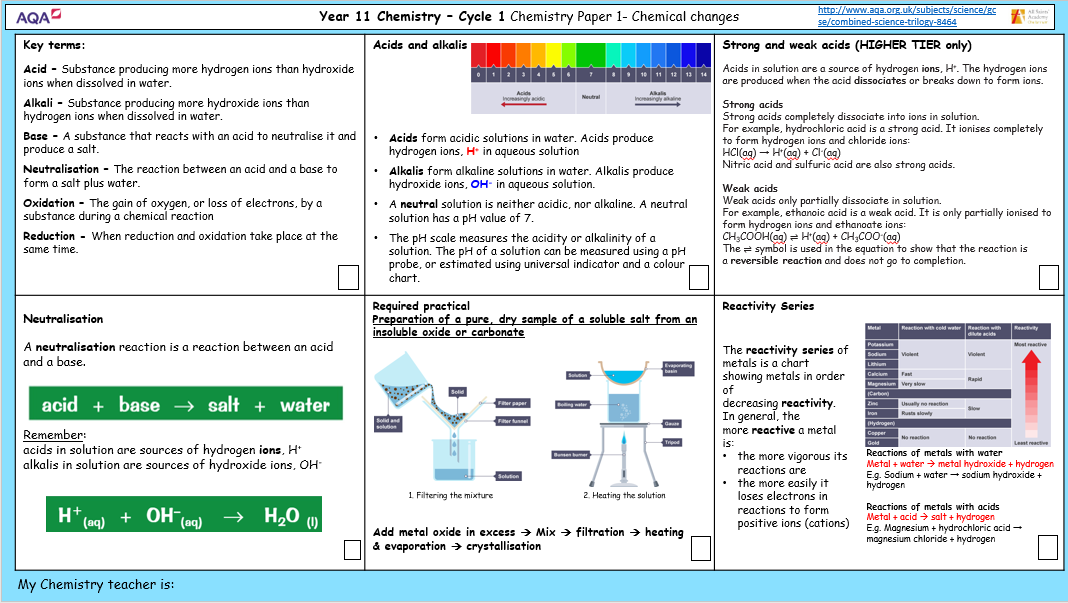 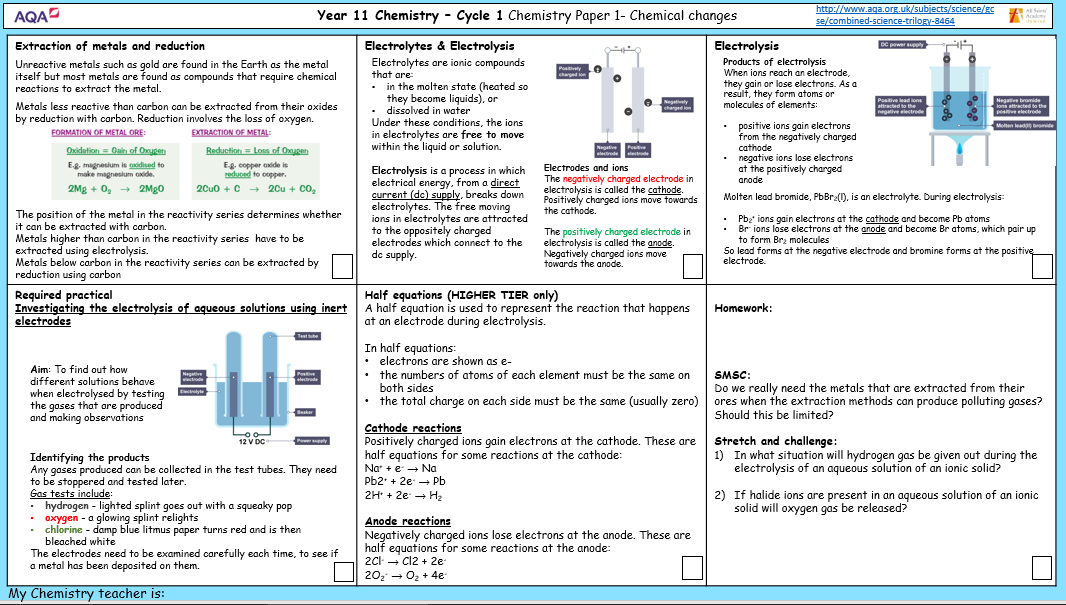 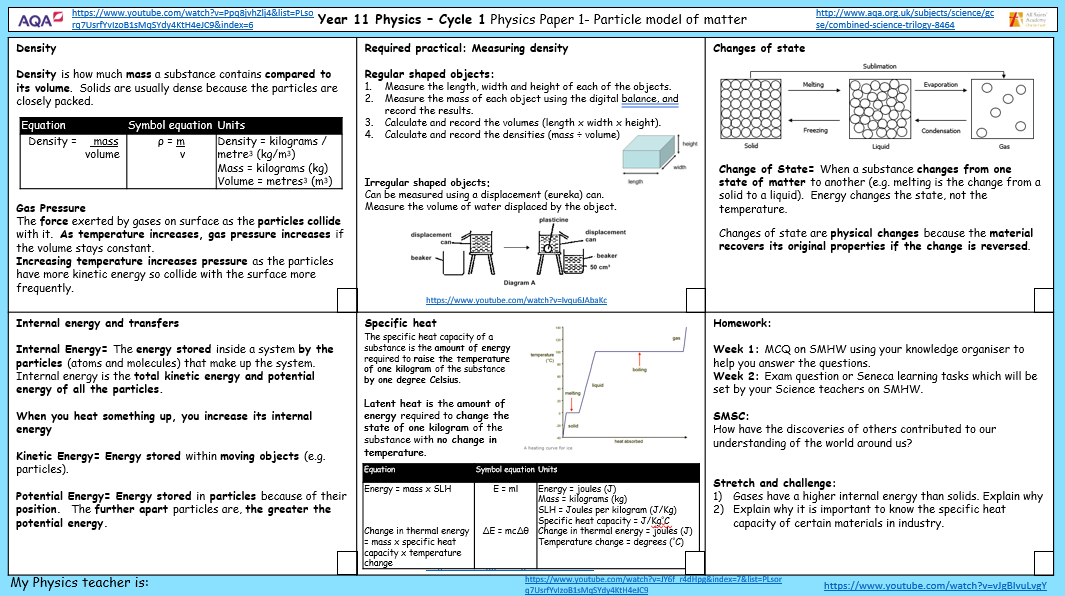 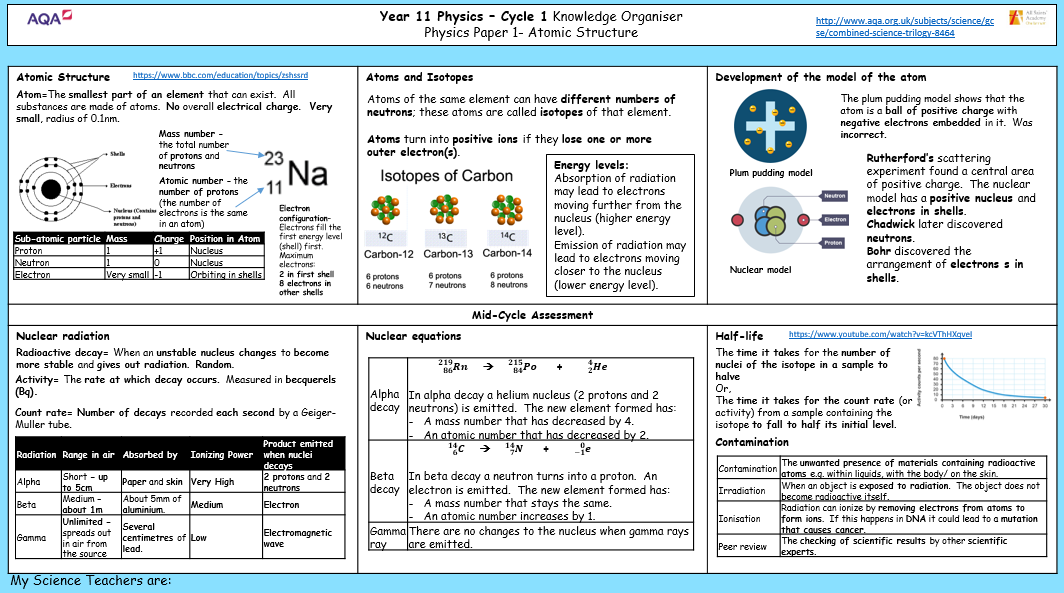 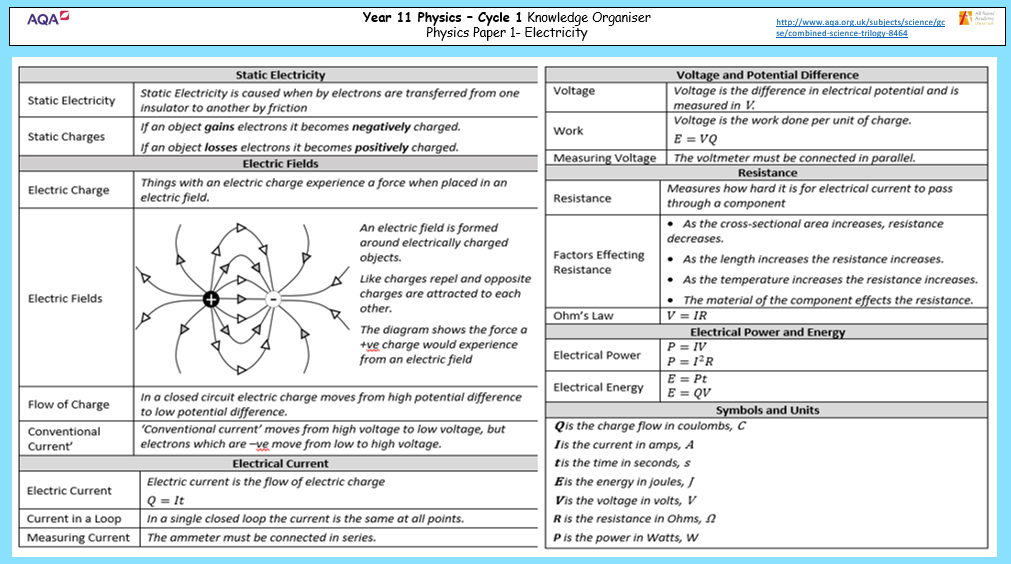 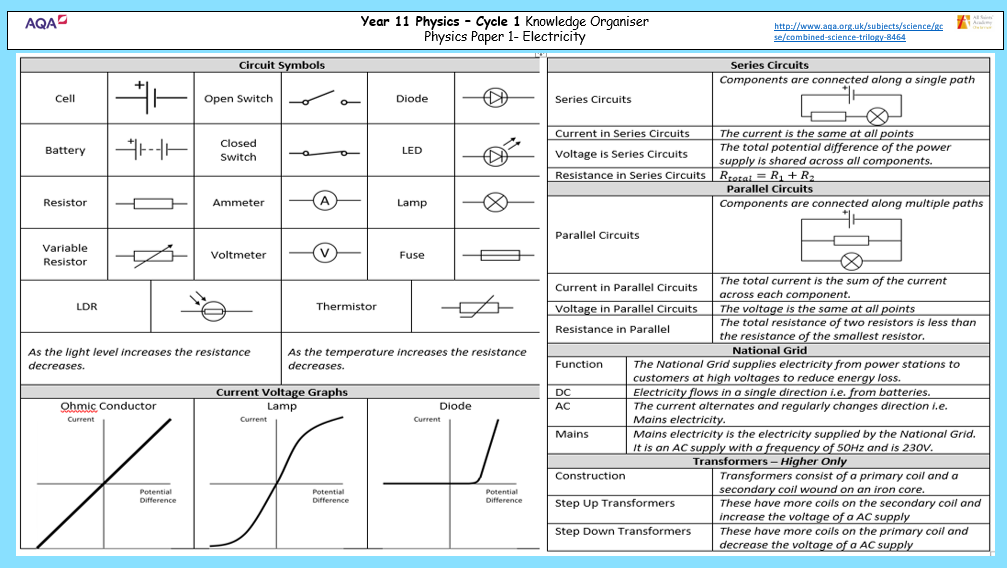 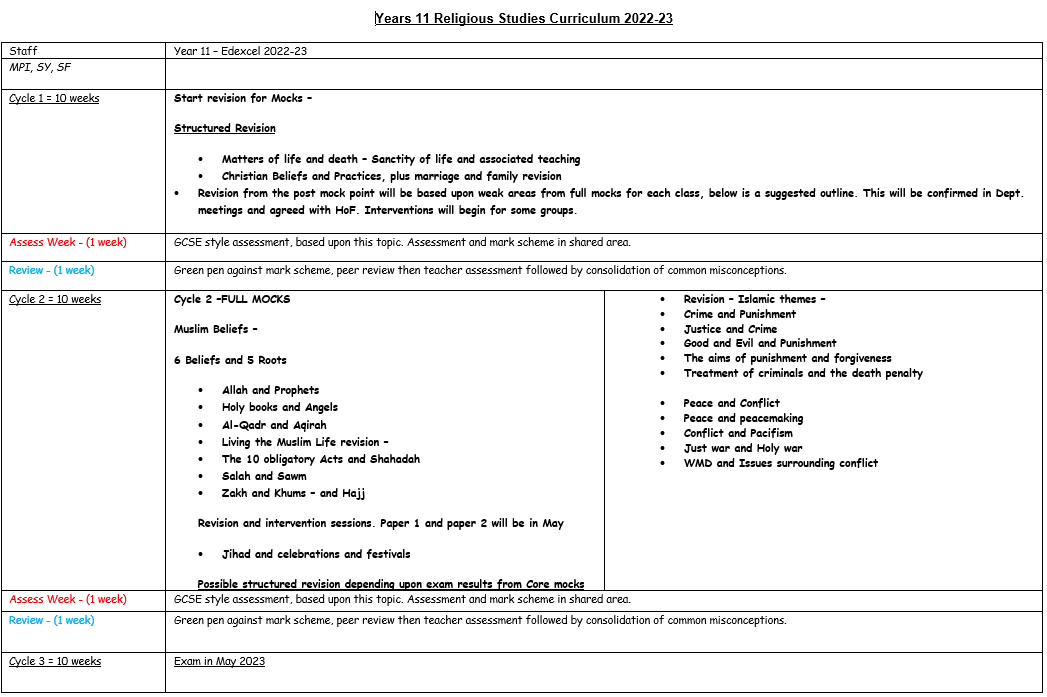 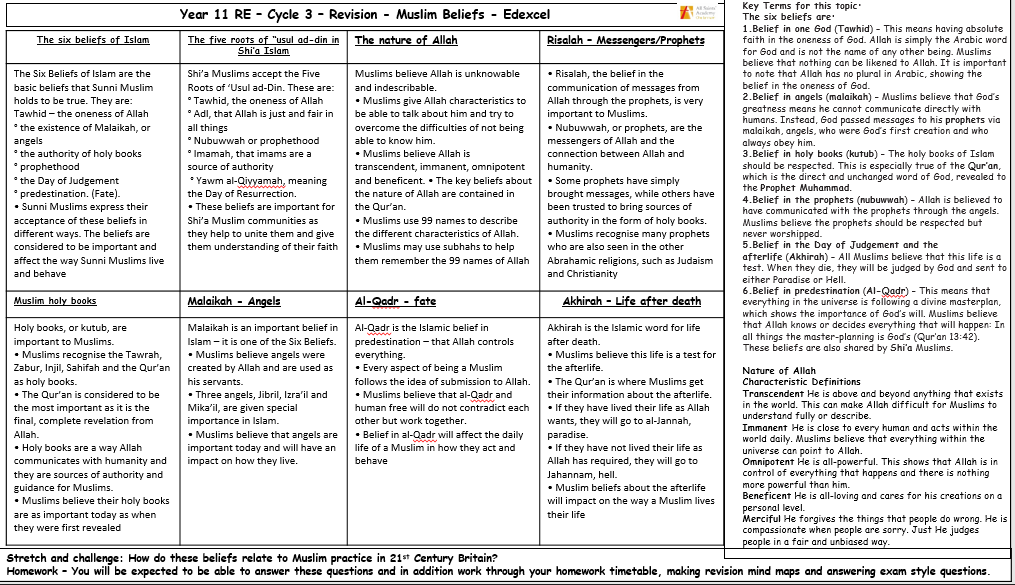 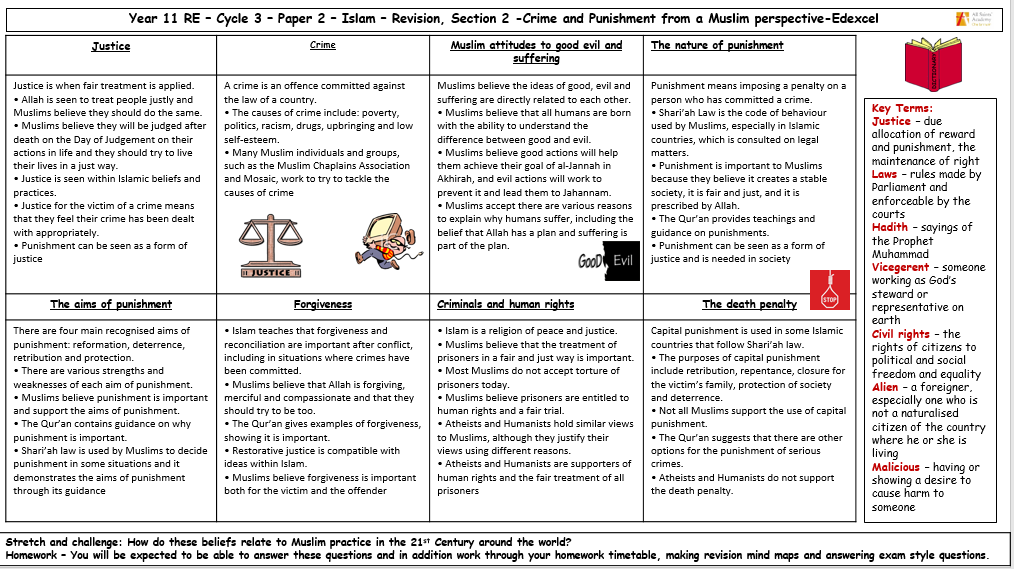 Page Contents3Independent homework timetable for 2022-234Why Study? 5How should I use my Curriculum Organiser?6-8English 9-14Maths 15-28Science 29-31Religion and Ethics32-34Options Subject 1:35-37Options Subject 2:38-40Options Subject 3: SubjectWeek 1 dayWeek 2 dayEnglish Maths ScienceSportOption subject 1:Option subject 2:Option subject 3: